П О С Т А Н О В Л Е Н И Е «30» марта 2020 г.                                                                                 № 13                                                           О внесении изменений в постановление главы сельского поселения от «19» декабря 2018 г. № 16 «Об утверждении Перечня главных администраторов доходов бюджета сельского поселения Новотатышлинский сельсовет муниципального района Татышлинский район Республики Башкортостан, а также состава закрепляемых за ними кодов классификации доходов бюджета»В соответствии с положениями Бюджетного Кодекса Российской Федерации от 31.07.1998 г. № 145-ФЗ, руководствуясь приказом Министерства финансов Российской Федерации от 06.06.2019 г. № 85н «О порядке формирования и применения кодов бюджетной классификации Российской федерации, их структуре и принципах назначения»ПОСТАНОВЛЯЮ:1. Внести изменения в Перечень главных администраторов доходов бюджета сельского поселения Новотатышлинский сельсовет муниципального района Татышлинский район Республики Башкортостан, закрепляемых за ними видов (подвидов) доходов бюджета сельского поселения Новотатышлинский сельсовет муниципального района Татышлинский район Республики Башкортостан.2. Контроль за исполнением настоящего приказа оставляю за собой.Глава сельского поселенияНовотатышлинский сельсовет:		           Рахимьянов Н.В.Приложение № 1 к постановлению главы   сельского поселения Новотатышлинский сельсовет  муниципального района  Татышлинский район Республики Башкортостан					 от «30» марта 2020 г.  № 13	1) дополнить Перечень главных администраторов доходов бюджета сельского поселения Новотатышлинский сельсовет муниципального района Татышлинский район Республики Башкортостан следующим кодом бюджетной классификации:Башкортостан Республикаһы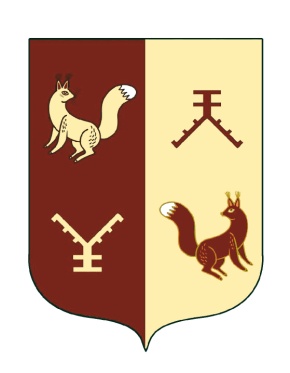 Тәтешле районымуниципаль районыныңЯны Тәтешле ауыл Советыауыл биләмəһе хакимиəтеАдминистрация сельского поселения Новотатышлинский сельсовет муниципального района  Татышлинский район Республики  Башкортостан452838,Башкортостан  Республикаһы, Тəтешле районы, Яны Тәтешле  а., Мэктэб урамы,25тел.факс 8(34778)3-21-34novotatishl@ufamts.ru452838, Республика Башкортостан, Татышлинский район, с.Новые Татышлы,ул. Школьная, д.25тел.факс 8(34778)3-22-36novotatishl@ufamts.ruКод бюджетной классификацииРоссийской ФедерацииКод бюджетной классификацииРоссийской ФедерацииНаименование  Главного администратора доходовВида, подвида доходов бюджетаНаименование  791Администрация сельского поселения Новотатышлинский сельсовет муниципального района  Татышлинский район  Республики Башкортостан791   2022557610 0000 150Субсидии бюджетам сельских поселений на обеспечение комплексного развития сельских территорий